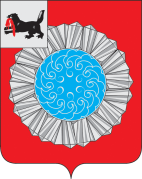 Российская ФедерацияИркутская областьСлюдянский муниципальный районДУМА МУНИЦИПАЛЬНОГО ОБРАЗОВАНИЯСЛЮДЯНСКИЙ РАЙОНР Е Ш Е Н И ЕРешение принято районной Думой 25 апреля 2019г. Отчет об управлении и распоряжениимуниципальной собственностьюмуниципального образованияСлюдянский район за 2018 годЗаслушав отчет председателя муниципального казенного учреждения «Комитет по управлению муниципальным имуществом и земельным отношениям муниципального образования Слюдянский район» Стаценской Л.В. об управлении и распоряжении муниципальной собственностью муниципального образования Слюдянский район за 2018 год, руководствуясь статьями 31, 48 Устава муниципального образования Слюдянский район (новая редакция), зарегистрированного постановлением Губернатора Иркутской области от 30 июня 2005 года № 303-п, РАЙОННАЯ  ДУМА  РЕШИЛА:Принять прилагаемый  отчет об управлении и распоряжении муниципальной собственностью муниципального образования Слюдянский район за 2018 год к сведению.Председатель  Думы муниципального образования Слюдянский  район				                        А.В. Зарубинаот  25.04.2019 г.  №  22 – VI рдПриложение к решению районной Думы № 22 – VI рд от 25.04.2019 г.Отчет об управлении и распоряжении муниципальным имуществом муниципального образования Слюдянский район за 2018 годПо состоянию на 01.01.2019. в Реестр муниципального имущества муниципального образования Слюдянский район включено:Раздел 1 «Сведения о муниципальном недвижимом имуществе» подраздел «Объекты нежилого фонда» - 235 объектов недвижимости; подраздел «Объекты жилищного фонда» - 241 объект недвижимости, подраздел «Земельные участки» - 182 участка.Раздел 2 «Сведения о муниципальном движимом имуществе» - 32 единицы автотранспорта.Раздел 3 «Сведения о муниципальных унитарных предприятиях и муниципальных учреждениях» - 44 учреждения; 1 муниципальное унитарное предприятие  (недействующее) МУП АТП «Автовнештранс». В 2018 году юридическим и физическим лицам выдано 94 выписки из реестра муниципального имущества муниципального образования Слюдянский район.В собственности муниципального образования Слюдянский район находятся земельные участки общей площадью 1754,12 га, в т.ч. в границах особой экономической зоны туристско-рекреационного типа – 137,63 га.По состоянию на 01.01.2019г. действуют 866 договоров аренды земельных участков, в т.ч.:- 56 договоров аренды земельных участков, находящихся в муниципальной собственности муниципального образования Слюдянский район;- 810 договоров аренды земельных участков, государственная собственность на которые не разграничена, из них на территории:- Быстринского сельского поселения 		- 258;- Новоснежнинского сельского поселения 	- 148;- Портбайкальского сельского поселения		- 124;- Утуликского сельского поселения		- 280.В 2018 году в собственность граждан передано 10 объектов муниципального жилищного фонда (по договорам на передачу квартир (домов) в собственность граждан), в т.ч. на территориях городских и сельских поселений:- Слюдянкое городское поселение 	- 5;- Култукское городское поселение 	- 3;- Новоснежнинское сельское поселение	- 1;- Маритуйское сельское поселение 	- 1.Площадь приватизированного жилищного фонда муниципального образования Слюдянский район составила 206,0 кв.м.	По состоянию на 31.12.2018г. состоит на учете в качестве нуждающихся в жилых помещениях, предоставляемых по договорам социального найма, на территориях сельских поселений, входящих в состав муниципального образования  Слюдянский район,  61 семья, из них на территории:	- Утуликского сельского поселения 		- 48 семей;- Новоснежнинского сельского поселения	- 9 семей;- Быстринского сельского поселения 		- 3 семьи;- Маритуйского сельского поселения		- 1 семья.В 2018 году принято на земельный учет в соответствии с Законом Иркутской области от 25.12.2015г. № 146-оз «О бесплатном предоставлении земельных участков в собственность граждан» на территориях сельских поселений 3 семьи:- Утуликское сельское поселение - 2 семьи (состоит на земельном учете на 01.01.2019г. – 18 семей);- Быстринское сельское поселение - 1 семья (состоит на земельном учете на 01.01.2019г. – 3 семьи);- Новоснежнинское сельское поселение – 0 (состоит на земельном учете на 01.01.2019г. – 3 семьи);- Портбайкальское сельское поселение – 0 (состоит на земельном учете на 01.01.2019г. – 2 семьи).По состоянию на 01.01.2019г. состоит на земельном учете 26 семей.Прогнозный план (программа) приватизации муниципального имущества муниципального образования Слюдянский район на 2018 год утвержден решением Думы муниципального образования Слюдянский район от 22.02.2018г. № 12-VI рд, с дополнениями, внесенными решением Думы муниципального образования Слюдянский район от 26.04.2018г. № 38-VI рд, от 27.09.2018г. № 56-VI рд.В Прогнозный план (программу) приватизации муниципального имущества муниципального образования Слюдянский район включен 1 (один) объект недвижимости и 2 (две) единицы движимого имущества:1. Нежилое одноэтажное кирпичное здание, общей площадью 667 кв. м., расположенное по адресу: Иркутская область, г. Слюдянка, ул. Ленина, д.63 (нежилое здание).	Продажа нежилого здания осуществлялась в соответствии с Федеральным законом от 21.12.2001г. №178-ФЗ «О приватизации государственного и муниципального имущества» (Закон №178-ФЗ).Начальная цена продажи (рыночная стоимость) недвижимого имущества – 5 093 000 (пять миллионов девяносто три тысячи) рублей, согласно отчету № 1-565 об оценке рыночной стоимости нежилого здания от 22.05.2018г., выданному ООО «Независимый экспертно-консалтинговый центр».Цена продажи по результатам аукциона составила 5 347 650 (пять миллионов триста сорок семь тысяч шестьсот пятьдесят) рублей, с учетом НДС.В бюджет муниципального образования Слюдянский район в 2018 году от продажи нежилого здания поступило 4 385 073 руб. (без учета НДС). Покупатель – ИП Шагдарова Индира Валерьевна (договор купли-продажи от 03.08.2018г.). 	2. Автомашина ГАЗ 32213, специальное пассажирское транспортное средство (13 мест), идентификационный номер (VIN) Х9632213080602642, категория ТС D, год изготовления ТС 2008г., модель, № двигателя 2.4L – DOHC*250700299, шасси (рама) № отсутствует, кузов (кабина, прицеп) № 32210080378557, цвет кузова (кабины, прицепа) белый, мощность двигателя (кВт) 133,3 (98) л.с., рабочий объем двигателя, куб. см. 2429, тип двигателя – бензиновый, рег. знак  В567СЕ38 (автомашина).Продажа автомашины осуществлялась в соответствии с Федеральным законом от 21.12.2001г. №178-ФЗ «О приватизации государственного и муниципального имущества» (Закон №178-ФЗ).Начальная цена продажи (рыночная стоимость) автомашины – 58 000 (пятьдесят восемь тысяч) рублей (Отчет № 1-133 об оценке рыночной стоимости транспортного средства от 16.03.2018г., выдан ООО «Независимый экспертно-консалтинговый центр»), без учета НДС.Аукцион по продаже автомашины не состоялся, в связи с отсутствием поданных заявок на участие в аукционе. 3. Автобус КАВЗ 4235-32, 2009 года изготовления, идентификационный номер Z7N42353290001371, модель, № двигателя 4ISBe 185B 87012233, кузов (кабина, прицеп) Z7N42353290001371, цвет кузова (кабины, прицепа) белый, мощность двигателя (кВт) 185, рабочий объем двигателя куб. см 4461, тип двигателя дизельный, экологический класс третий, разрешенная максимальная масса, кг 12000, государственный регистрационный знак Е 120 ТТ38 (автобус).Продажа автобуса осуществлялась в соответствии с Федеральным законом от 21.12.2001г. №178-ФЗ «О приватизации государственного и муниципального имущества» (Закон №178-ФЗ).Начальная цена продажи (рыночная стоимость) автобуса – 307 000 (триста семь тысяч) рублей (Отчет № 1-1772 об оценке рыночной стоимости транспортного средства от 15.10.2018г., выдан ООО «Независимый экспертно-консалтинговый центр»), с учетом НДС.Аукцион по продаже автобуса не состоялся, в связи с отсутствием поданных заявок на участие в аукционе. В 2018 году заключено с юридическими и физическими лицами : - договоров купли-продажи земельных участков – 7 (в соответствии со ст. 39.20 Земельного кодекса РФ);- договоров аренды земельных участков, находящихся в муниципальной собственности муниципального образования Слюдянский район – 20, в том числе 1 через аукцион;- договоров аренды земельных участков, государственная собственность на которые не разграничена – 133, в том числе 11 через аукцион;- договоров аренды муниципального имущества – 6 (действующих договоров на 31.12.2018г. – 16). - договоров социального найма муниципального жилищного фонда – 19. За 2018 год подготовлено 146 постановлений администрации муниципального образования Слюдянский район, в том числе:- о предварительном согласовании предоставления земельного участка - 94;- об утверждении схемы расположения земельного участка - 35;- о предоставлении земельного участка в постоянное (бессрочное) пользования – 15;- о предоставлении в собственность бесплатно – 2.В рамках осуществления контроля за целевым использованием и освоением земельных участков, предоставленных в аренду, осуществлен выезд на земельные участки с составлением 87 актов визуального осмотра. За 2018 год доходы бюджета муниципального образования Слюдянский район составили:- от аренды земельных участков, государственная собственность на которые не разграничена, а также средства от продажи права на заключение договоров аренды  указанных земельных участков - 3 059 017,39  руб.  	- пени по договорам аренды за земельные участки, государственная собственность на которые не разграничена и которые расположены в границах межселенных территорий муниципальных районов – 23 162,44 руб.	-  от продажи земельных участков, государственная собственность на которые не разграничена (в соответствии со ст. 39.20 Земельного кодекса РФ) – 16 905,01 руб.;- от продажи недвижимого имущества (зданий, помещений) – 4 477 276,67 руб., в том числе1) доходы от продажи недвижимого имущества с рассрочкой платежа в соответствии с Федеральным законом от 22.07.2008г. № 159-ФЗ «Об особенностях отчуждения недвижимого имущества, находящегося в государственной собственности субъектов Российской Федерации или в муниципальной собственности и арендуемого субъектами малого и среднего предпринимательства, и о внесении изменений в отдельные законодательные акты Российской Федерации» – 92 203,67 руб. (договор купли-продажи арендуемого недвижимого имущества заключен с ИП Аржитовой Р.М.  27.03.2017г.);2) доходы о  продажи недвижимого имущества в соответствии с Федеральным законом от 21.12.2001г. №178-ФЗ «О приватизации государственного и муниципального имущества» - 4 385 073 руб. (без учета НДС); - от аренды муниципального имущества – 2 122 946,95 руб.;- от аренды земельных участков, находящихся в собственности муниципального образования Слюдянский район – 2 821 409,98 руб.В 2018 году направлено арендаторам муниципального недвижимого имущества, арендаторам земельных участков:	- уведомлений об имеющейся задолженности по арендной плате и погашении в установленные сроки – 580;	- претензий о погашении задолженности по арендной плате и оплате пени – 80;	- предложений о расторжении договора аренды – 18;	- предупреждений о необходимости исполнения обязательств – 22;	- исковых заявлений о взыскании задолженности и пени по арендной плате, расторжении договора аренды – 13. КУМИ администрации муниципального района направлено в суды 13 исковых заявлений о взыскании задолженности по арендной плате с физических и юридических лиц на общую сумму 3504199,47 руб., пени на общую сумму 451931,06 руб. и расторжении договоров аренды.В период рассмотрения исковых заявлений и на основании решений судов оплачена задолженность в размере 1102099,19 руб., пени  в размере 17696,88 руб.В службу судебных приставов направлено 8 исполнительных листов, 1 судебный приказ для взыскания задолженности по арендной плате.В Арбитражный суд Иркутской области подано исковое заявление от 30.01.2018г. № 105 о взыскании задолженности по арендной плате с ОООР СР «Южное Прибайкалье» (сумма задолженности 27237,37 руб.). Решением Арбитражного суда Иркутской области от 09.04.2018г. по делу № А19-2341/2018 с ОООР СР «Южное Прибайкалье» взыскана задолженность по арендной плате в сумме 27237,37 руб., пени 3875,11 руб. 04.05.2018г. исполнительный лист направлен в службу судебных приставов.В Слюдянский районный суд Иркутской области подано исковое заявление от 14.02.2018г. № 144 о взыскании задолженности по арендной плате с Давтяна С.С. и расторжении 6 договоров аренды (сумма задолженности 650912,94 руб., пени 65131,98 руб.). Решением Слюдянского районного суда Иркутской области от 07.08.2018г. исковые требования удовлетворены в полном объеме.В Арбитражный суд Иркутской области подано исковое заявление от 21.02.2018г. № 171 о взыскании задолженности по арендной плате с ООО «Антарес» и расторжении договора аренды (сумма задолженности 77955,72 руб.). Решением Арбитражного суда Иркутской области от 28.04.2018г. по делу № А19-4331/2018 с  ООО «Антарес» взыскана задолженность по арендной плате в сумме 77955,00 руб., пени 17696,88 руб. Задолженность, пени оплачены.В Арбитражный суд Иркутской области подано исковое заявление от 22.02.2018г. № 176 о взыскании задолженности по арендной плате с ООО «Илим Байкал» и расторжении договора аренды (сумма задолженности 1428011,45 руб.). Решением Арбитражного суда Иркутской области от 07.06.2018г. по делу № А19-4332/2018 с ООО «Илим Байкал» взыскана задолженность по арендной плате в сумме 1428011,45 руб., пени 222001,12 руб. 15.08.2018г. исполнительный лист направлен в службу судебных приставов.В Слюдянский районный суд Иркутской области подано исковое заявление от 28.03.2018г. № 338 о взыскании задолженности по арендной плате с Фомина И.Ю. (сумма задолженности 352095,25 руб.). Заочное решение отменено. Решением Слюдянского районного суда Иркутской области от 21.09.2018г. с Фомина И.Ю. взыскана задолженность по арендной плате в сумме 369313,71 руб., пени 40000 руб. Мировому судье судебного участка подано заявление от 08.06.2018г. № 623 о  выдаче судебного приказа о взыскании с Греб В.А. задолженности по арендной плате в размере 32988,19 руб. 09.06.2018г. принят судебный приказ № 2-1372/2018. Задолженность оплачена.В Слюдянский районный суд Иркутской области подано исковое заявление от 13.06.2018г. № 632 о взыскании с Макеева А.Н. задолженности по арендной плате и расторжении договоров аренды (сумма задолженности 7512,91 руб.). Решением Слюдянского районного суда Иркутской области от 31.07.2018г. с Макеева А.Н. взыскана задолженность по арендной плате в сумме 7512,91 руб., пени 1084,17 руб. В Слюдянский районный суд Иркутской области подано исковое заявление от 04.07.2018г. № 724 о взыскании с Верхозина А.В. задолженности по арендной плате (сумма задолженности 375000 руб.). Задолженность оплачена.В Арбитражный суд Иркутской области подано исковое заявление от 01.10.2018г. № 953 о взыскании задолженности по арендной плате с ОООР СР «Южное Прибайкалье» и расторжении договора аренды (сумма задолженности 25800 руб.). Решением Арбитражного суда Иркутской области от 27.11.2018г. по делу № А19-23751/2018 взыскана задолженность по арендной плате в сумме 25800 руб. Задолженность оплачена.В Арбитражный суд Иркутской области подано исковое заявление от 25.12.2018г. № 1352 о взыскании задолженности по арендной плате с ООО «Новые промышленные решения» и расторжении договора аренды (сумма задолженности 932111,90 руб.). Задолженность оплачена в размере 590356 руб. Решением Арбитражного суда Иркутской области от 20.03.2019г. по делу № А19-32099/2018 взыскана задолженность по арендной плате в сумме 341755,90 руб., пени 102141,80 руб.; договор аренды расторгнут.В Арбитражный суд Иркутской области подано исковое заявление от 06.04.2018г. № 374 о взыскании задолженности по арендной плате с ИП Мусатова Петра Николаевича и расторжении договора аренды (сумма задолженности 21090,00 руб.). Решением Арбитражного суда Иркутской области от 08.06.2018г. по делу № А19-8209/2018 взыскана задолженность по арендной плате в сумме 21090,00 руб., договор аренды расторгнут.В Арбитражный суд Иркутской области подано исковое заявление от 15.08.2018г. № 824 о взыскании задолженности по арендной плате с ООО «Ануш» (сумма задолженности 146622 руб.). Решением Арбитражного суда Иркутской области от 12.10.2018г. по делу № А19-19942/2018 взыскана задолженность по арендной плате в сумме 146622 руб.В Арбитражный суд Иркутской области подано исковое заявление от 05.06.2018г. № 600 о расторжении договора аренды с КФХ Олейниковым Вячеславом Александровичем. 15.08.2018г. заявлен отказ от исковых требований в связи с добровольным расторжением договора аренды № 13 от 24.04.2017г.В 2018 году, в рамках разграничения муниципального имущества в соответствии с Федеральным законом от 06.10.2003г. № 131-ФЗ «Об общих принципах организации местного самоуправления в Российской Федерации» между муниципальным районом и поселениями, находящимися на территории района, КУМИ администрации муниципального района осуществлена передача имущества поселениям:В 2018 году КУМИ администрации муниципального района проводилась работа по государственной регистрации права собственности муниципального образования Слюдянский район на объекты недвижимости.Зарегистрировано право муниципальной собственности:- жилых помещений (квартиры) - 4,- котельная - 1.В 2018 году КУМИ администрации муниципального района в рамках осуществления муниципального земельного контроля проведено 46 проверок соблюдения гражданами земельного законодательства, из них: документарных - 13; выездных и документарных – 21; внеплановых проверок - 12.КУМИ администрации муниципального района выдано предписаний об устранении нарушения земельного законодательства – 19.Основными нарушениями, выявленными в результате проверки органом муниципального земельного  контроля соблюдения гражданином земельного законодательства, являются: - земельный участок используется в отсутствие предусмотренных законодательством Российской Федерации прав в нарушение ст. ст. 25, 26 Земельного кодекса РФ;- границы земельного участка не установлены в соответствии с требованиями земельного законодательства;- при использовании земельного участка нарушаются границы земельного участка, установленные в соответствии с действующим законодательством, с занятием земель общего пользования.В Слюдянский отдел Управления Росреестра по Иркутской области  направлено 4 акта о возбуждении дела об административном правонарушении и составлении протокола по материалам муниципального земельного контроля, проведенного КУМИ администрации муниципального района. Отказ в возбуждении дела об административном правонарушении - 2.В результате проведения проверок выявлено 5 нарушений Градостроительного кодекса РФ, а именно: самовольное возведение объекта недвижимости на земельном участке, находящимся в собственности граждан (копии актов проверок переданы главному архитектору администрации муниципального района Шехину А.В.)Председатель КУМИ администрациимуниципального района							     Л.В. СтаценскаяНаименование  муниципального образованияОбщее количество объектов (единиц) Примечание Слюдянское МО171Жилищный фонд (квартиры)Земельный участокКултукское МО7Жилищный фонд (квартиры)Портбайкальское МО1КотельнаяБыстринское МО1Земельный участок